Geschiedenis: les 8 Het zorgcentrumHet zorgcentrum: een verpleegtehuis voor oude (zieke) mensen.De verzorging: het helpen (eten geven, wassen etc.) van de mensen die in een zorgcentrum wonen.De bejaarde: iemand die ouder is dan 65 jaar.Slecht ter been: veel moeite hebben met lopenDe rollator: een looprek met wielen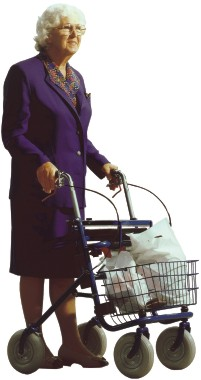 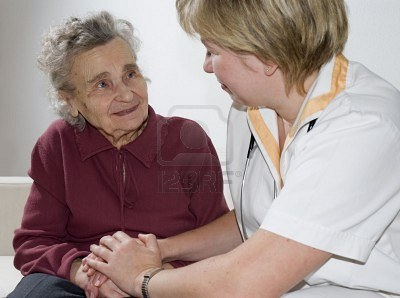 